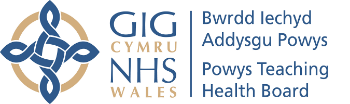 UKRAINIAN REFUGEE SCHEMES PRIVACY NOTICEPowys Teaching Health Board is committed to protecting your privacy when you use our services. This Privacy Notice is designed to give you information about the personal data we hold about you, how we use it, the safeguards in place to protect it, and advise where you can obtain more information from.As part of the UK Government Ukrainian Refugee Schemes, the Health Board will provide Health services to Refugees and their Sponsors. This Privacy Notice will be updated as the situation evolves.Who provides your data to the Health Board?The personal information we process is provided to us directly by you as a result of your arrival through the: Homes for Ukraine Scheme or;Welsh Government How does the Health Board collect this information? From information submitted by Welsh Government to key personnel within the Health BoardIf you complete a form provided by Powys Teaching Health Board connected to screeningIf you contact us directly by telephone/email/social media/in writingWhat information does the Health Board collect about you?We will collect the following information about you:Contact details (name/address/email/telephone)Date of birth and your sex Identity information to perform relevant screening checks Information about your family, and your home (if applicable)Health InformationWhy does the Health Board process your personal data?Under Article 6 of the UK General Data Protection Regulation (GDPR), the lawful basis we rely on for processing this information is:(1)(e) As it is necessary to perform a public task.Special categories of personal data:We may collect and use the following special category data to ensure we can meet the needs of both sponsor and refugee: personal data revealing racial or ethnic originpersonal data revealing religious or philosophical beliefsdata concerning your healthdata concerning a person’s sexual orientationThis processing is undertaken under Articles 9(2)(b) social protection, 9(2)(g) substantial public interest, 9 (2) (h) provision of direct care and 9(2) (i) public health, of the UK GDPR.  Who has access to your data?Your data is shared internally with the appropriate staff where it is necessary for the performance of their roles, in the delivery of services to you. Your data may also be shared externally with organisations to carry out safeguarding, and audit checks and to provide services. These may include, but not be limited to:Powys Teaching Health Board – key personnelNHS OrganisationsThird Sector organisations (e.g., voluntary)Welsh GovernmentApart from where previously stated, we do not pass your details to third parties unless the law allows or requires us to do so. How does the Health Board keep your data secure?The Health Board has internal policies in place to ensure the data it processes is not lost, accidentally destroyed, misused, or disclosed. Access to this data is restricted in accordance with the Health Board’s internal policies and in compliance with the (UK) GDPR. Data will be stored securely in:Electronic Health Board databasesSecure network drivesWhere the Health Board engages third parties to process personal data on its behalf, they do so based on written instructions. These third parties are also under a duty of confidentiality and are obliged to implement appropriate measures to ensure the security of data.How long does the Health Board keep your data?The Health Board will hold your personal data only for the period that is necessary and will follow organisational policies in this area. At the end of the retention period the Health Board will securely destroy or dispose of the data in line with retention schedules.For more information on how Powys Teaching Health Board process personal data, and for details of your data protection rights then please see Privacy - Powys Teaching Health Board (nhs.wales)	If you wish to raise a concern about the handling of your personal data, or request access to information held about you within Powys Teaching Health Board, please contact the Data Protection Officer at Information.Governance.Powys@Wales.nhs.uk  The UK’s privacy regulator, the Information Commissioner, can be contacted at: Information Commissioner's Office, Wycliffe House, Water Lane, Wilmslow, Cheshire, SK9 5AF, Telephone: 0303 123 1113, Fax: 01625 524510, https://ico.org.uk/ Additional information can also be found on the Welsh Government websites at:Ukraine | Sub-topic | GOV.WALESHomes for Ukraine Scheme: privacy notice | GOV.WALESUkraine support offers: privacy notice | GOV.WALES